Konferansta Cumhurbaşkanı Erdoğan ve Başbakan Davutoğlu da birer konuşma yaptılar.Konferansa G20 ülkelerinden ve Türkiye’den 1.000’den fazla iştirakçi katıldı.Konferansta ayrıca küçük ve ortaboy işletmeler konusunda bir sonuç bildirgesi üzerinde mtabakat sağlandıB20 ve L20 (işçi) gruplarının müşterek toplantısı sonunda ortak bir bildiri yayımlandı.3-5 Eylül 2015 tarihleri arasında Ankara’da toplanan B20 Türkiye Konferansına TÜRKİYE KOOP Genel Başkanı Muammer Niksarlı, Uluslararası İlişkiler Koordinatörü Prof. Hüseyin Polat ile birlikte katıldı. Konferansın açılışına katılan Cumhurbaşkanı Erdoğan ve ikinci gün oturumuna katılan Başbakan Davutoğlu birer konuşma yaptılar. Konferans TOBB’un evsahipliğinde gerçekleşti.Yerli ve yabancı 1.000’den fazla delege ve katılımcının hazır bulunduğu konferansa Dünya Bankası, IMF, ILO, ICC, EUROCHAMBERS, OECD, ICA ve G20 ülkelerinin Maliye Bakanları ve Merkez Bankası Başkanları katıldılar. Toplantıya katılması beklenen ICA Başkanı Green rahatsızlığı nedeni ile katılamadı, yerine ICA Politika Direktörü Rodrigo Gouveia katıldı.Toplantıda ele alınan konular muhtelif panellerde tartışılmış olup bu konular kısaca şunlardı:B20’nin büyüme başlıklı gündemiDünya SME (küçük ve ortaboy işletmeler) Formunun takdimiG20’nin geleceği: Küresel Yönetişim için bir yol tasarımı (T20 ile birlikte)Son eğilimlere karşılık politikalar: Dünya altyapı pazarının gelişimiİstihdam eğilimleri ve ekonomil büyüme (L20 ile birlikte)Daha geniş finans pazarlarına doğru: Risklerin yönetimi ve olanakların elde edilmesiYolsuzlukla mücadele: Esnek işletme yapısı oluşturulmasıKüresel bakış ve Türkiye’nin G20 Başkanlığı (Başbakan Davutoğlu’nun sunumu)G20 Maliye Bakanları ve Merkez Bankası Başkanları toplantısı: Küresel düşük büyüme hızı ile ve düşük faiz oranı ile yola devam..21. Yüzyılda Ticaret: Güçlükler, çözümler ve beklentilerDijital devirdeki politikalar: Küresel ekonomiyi yeniden şekillendirmek için teknoloji nasıl daha iyi kullanılabilir?İş dünyasında kadının güçlendirilmesi (W20 ile ortak)Yeni enerji peyzajı: Jeopolitik, pazar ve enerji ekonomilerindeki değişiklikler enerji peyzajını nasıl etkileyebilirTarımsal işletmelerde büyüme ve küresel rekabetKOBİ’ler ve girişimciler için olanakları değerlendirmekİş piyasasının geleceğe yönelmesi: Beceri geliştirme ve gençlere istihdamKüresel FDI (doğrudan dış yatırım) ve dünya genelinde sermaye terakümüKapsayıcı (inclusive) ticareti genişletmek: Hükümetler ve iş çevrelerinin kapsayıcı katma değer halkalarında yer almalarıGüneydoğu Avrupa’yı küresel pazarlarla entegre etmeB20-L20 Yuvarlak masası: Teknolojik değişim ve istihdama etkisi.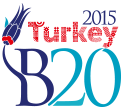 Niksarlı ve Polat Ankara’da düzenlenenB20 Konferansına katıldılar